«Об утверждении плана   реализации                                                                                                    муниципальной программы Истоминскогосельского поселения « Доступная среда» на 2021 год»	В соответствии с распоряжением Администрации Истоминского сельского поселения от 01.08.2018 г. № 166 «Об утверждении Порядка разработки, реализации и оценки эффективности муниципальных программ Истоминского сельского поселения» и постановления администрации Истоминского сельского поселения от 22.10.2018 № 233 «Об утверждении Перечня муниципальных программ Истоминского сельского поселения.          1. Утвердить план реализации муниципальной программы Истоминского сельского поселения « Доступная среда» на 2020 год изменения согласно приложению №1 к настоящему распоряжению.         2. Настоящее распоряжение вступает в силу со дня его официального опубликования.        3.Настоящее распоряжение подлежит размещению на официальном сайте поселения, и опубликованию в периодическом печатном издании Истоминского сельского поселения «Вестник».      4. Контроль за выполнением настоящего распоряжения  возложить на заместителя главы Администрации Истоминского сельского поселения Кудовба Д.А.Глава Администрации Истоминского сельского поселения                                                                     О. А. Калинина Распоряжения вносит Старший инспектор Администрации                                                                                                                       Приложение №1 к распоряжению Администрации Истоминскогосельского поселенияот  29.12.2020г.  №  166План реализации муниципальной программы Истоминского сельского поселения «Доступная среда»  на 2021 годГлава АдминистрацииИстоминского сельского поселения                                                                                                                                             О. А. Калинина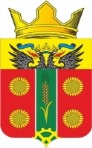 РОСТОВСКАЯ ОБЛАСТЬ АКСАЙСКИЙ РАЙОНАДМИНИСТРАЦИЯ ИСТОМИНСКОГО СЕЛЬСКОГО ПОСЕЛЕНИЯРАСПОРЯЖЕНИЕ х. Островского от 29.12.2020г.                                                                                                               № 166№Наименование подпрограммы, основного мероприятия ведомственной целевой программы, контрольного события программыОтветственный исполнитель, (заместитель руководителя ОИВ/ФИО)ожидаемый результат(краткое описание)плановый срокреализацииОбъем расходов_ (тыс. руб.)Объем расходов_ (тыс. руб.)Объем расходов_ (тыс. руб.)№Наименование подпрограммы, основного мероприятия ведомственной целевой программы, контрольного события программыОтветственный исполнитель, (заместитель руководителя ОИВ/ФИО)ожидаемый результат(краткое описание)плановый срокреализациивсегоБюджет сельского     поселенияВнебюджетные источники2.Подпрограмма «Адаптация объектов Истоминского сельского поселения для беспрепятственного доступа и получения услуг инвалидами и другими маломобильными группами населения»АдминистрацияХ30.12.20210,00,00,03. Основные мероприятия1.1 Мероприятия по формированию паспортов доступностиАдминистрацияЗаключение муниципальных контрактов на обеспечение мероприятий 0,00,00,04.Основное мероприятие 1.2 Мероприятия по приспособлению входных групп, лестниц, пандусов съездов, путей движения внутри зданий, зон оказания услуг, санитарно-гигиенических помещений, прилегающих территорийСДК МБУК ИСП «Дорожный»Заключение муниципальных контрактов на обеспечение мероприятий30.12.20210,00,00,0